РОССИЙСКАЯ ФЕДЕРАЦИЯКрасноярский крайЭвенкийский муниципальный районАДМИНИСТРАЦИЯпосёлка Тура648000, Красноярский край, Эвенкийский район, п. Тура, ул. Советская, дом 4,  тел.: 8 (39170) 31-481П О С Т А Н О В Л Е Н И Е«25» апреля 2022 г.                               посёлок Тура                                                     №134-пОб утверждении Плана по организации надзорно-профилактических и оперативно-тактических мероприятий по защите посёлка Тура отугрозы лесных и ландшафтных пожаров на 2022 годВ соответствии с Федеральным законом от 21.12.1994 № 68-ФЗ «О защите населения и территорий от чрезвычайных ситуаций природного и техногенного характера», Законом Красноярского края от 10.02.2000 № 9-631 «О защите населения и территории Красноярского края от чрезвычайных ситуаций природного и техногенного характера», Постановлением Совета администрации Красноярского края от 15.04.2004 № 92-п «О территориальной подсистеме единой государственной системы предупреждения и ликвидации чрезвычайных ситуаций Красноярского края», Постановлением Правительства Красноярского края от 30.12.2021 № 1000-п «Об утверждении перечня населённых пунктов на территории Красноярского края, подверженных угрозе лесных пожаров и других ландшафтных (природных) пожаров в 2022 году, перечня территорий организаций отдыха детей и их оздоровления, территорий ведения  гражданами садоводства или огородничества для собственных нужд в Красноярском крае, подверженных угрозе лесных пожаров и других ландшафтных (природных) пожаров в 2022 году»,  руководствуясь Уставом  сельского поселения посёлок Тура Эвенкийского муниципального района Красноярского края ПОСТАНОВЛЯЮ:           1. Утвердить План по организации надзорно–профилактических и оперативно–тактических мероприятий по защите посёлка Тура от  угрозы лесных и ландшафтных пожаров на 2022 год, согласно Приложения № 1.            2. Контроль за исполнением настоящего Постановления возлагается на заместителя Главы посёлка Тураё Садовина Ю.И.           3. Настоящее Постановление подлежит официальному опубликованию в газете «Эвенкийская жизнь» и размещению в сети интернет на официальном сайте Администрации посёлка Тура (http://adm-tura.ru).Глава поселка Тура                                                                                                  Воробьева Т.А.Исп.: Ярмоченко В.А.Тел.: 8(39170)31-283Напр. : дело-2, исполнителю. \План по организации надзорно – профилактических и оперативно – тактических мероприятий по защите посёлка Тура от  угрозы лесных и ландшафтных пожаров на 2022 год. №п/пНаименование проводимых мероприятийОтветственныйисполнительСрокисполненияОтметка о выполнении1Составить паспорт населенного пункта поселок Тура, подверженный угрозе лесных пожаров в соответствии с Правилами противопожарного режима в Российской Федерации от 16.09.2020 № 1479 и Постановлением Правительства Красноярского края от 30.12.2021 № 1000-п «Об утверждении перечня населенных пунктов на территории Красноярского края, подверженным угрозе лесных пожаров»Специалист Отдела благоустройства, безопасности и решения вопросов местного значения Администрации посёлка Тура Ярмоченко В.А.до 01.04.20222.Организация и проведение  комплекса профилактических мероприятий:- заседания Комиссии по ЧС и ПБ по обстановке по пожароопасному периоду, для принятия мер по ее стабилизации, а также соблюдения мер пожарной безопасности;- изготовление и доведение до населения памяток о мерах пожарной безопасности в быту, в том числе при использовании открытого огня на приусадебных участках в весенне-летний период, разъяснение о недопустимости поджогов сухой травы;- освещение необходимости соблюдения мер пожарной безопасности  жителями п.Тура через средства массовой информации  по защите населенного пункта посёлок Тура от пожаров. (Предоставление ОНД по ЭМР аудиозаписи для её озвучивания по МСОН и предоставление «Управлением по ГО и ЧС» ЭМР информации по противопожарной защите населения в СМИ).Специалист Отдела благоустройства, безопасности и решения вопросов местного значения Администрации посёлка Тура Ярмоченко В.А.в течении года3.Проверка местной системы оповещения населения поселка ТураСпециалист Отдела благоустройства, безопасности и решения вопросов местного значения Администрации посёлка Тура Ярмоченко В.А.Ежеквартально, 4.Подготовка проекта «Постановления о  патрульно-контрольной группе» Специалист Отдела благоустройства, безопасности и решения вопросов местного значения Администрации посёлка Тура Ярмоченко В.А.до 15.05.2022 5.Осмотр территории  п.Тура на предмет бесхозных (заброшенных) строений и сооружений, ухудшающих противопожарное состояние ОНД и ПР по ЭМР,  Специалист  Отдела благоустройства, безопасности и решения вопросов местного значения Администрации посёлка Тура Ярмоченко В.А.с 01.05.2022 по 15.09.20226Уведомление собственников земельных участков по очистке территории, прилегающей к лесу на полосе не менее 10 метров от леса либо отделение леса противопожарной минерализованной полосой шириной не менее 1,5 метров или иным противопожарным барьером, регулярная уборка мусора и покос травы на территории, расположенной в границах населенного пункта поселок ТураСпециалист  Отдела благоустройства, безопасности и решения вопросов местного значения Администрации посёлка Тура Ярмоченко В.А.правообладатели земельных участков (собственники, арендаторы)с 01.05.2022 до 01.06.20227Осмотр состояния источников наружного противопожарного водоснабженияУправление «По делам ГО и ЧС» ЭМР, 9ПСО, МП ЭИР «Илимпийские теплосети», специалист Отдела благоустройства, безопасности и решения вопросов местного значения Администрации посёлка Тура Ярмоченко В.А.ежеквартально8Осуществление мероприятий по обследованию подъездов и чердачных помещений многоквартирных жилых домов с целью выявления фактов их захламленности горючими материалами.  Специалист Отдела благоустройства, безопасности и решения вопросов местного значения Администрации посёлка Тура Ярмоченко В.А., МКУ «ДЭЗ» Администрации п.Тура  2 этапа:1 этап:  с 11мая по 10 июня;2 этап: со 3 августа по 2 сентября. 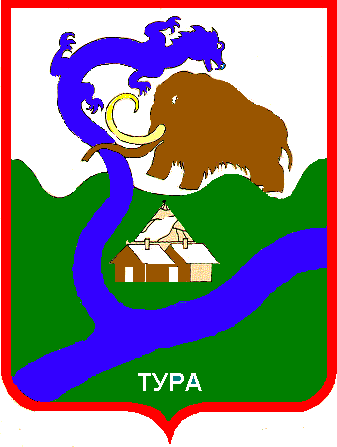 